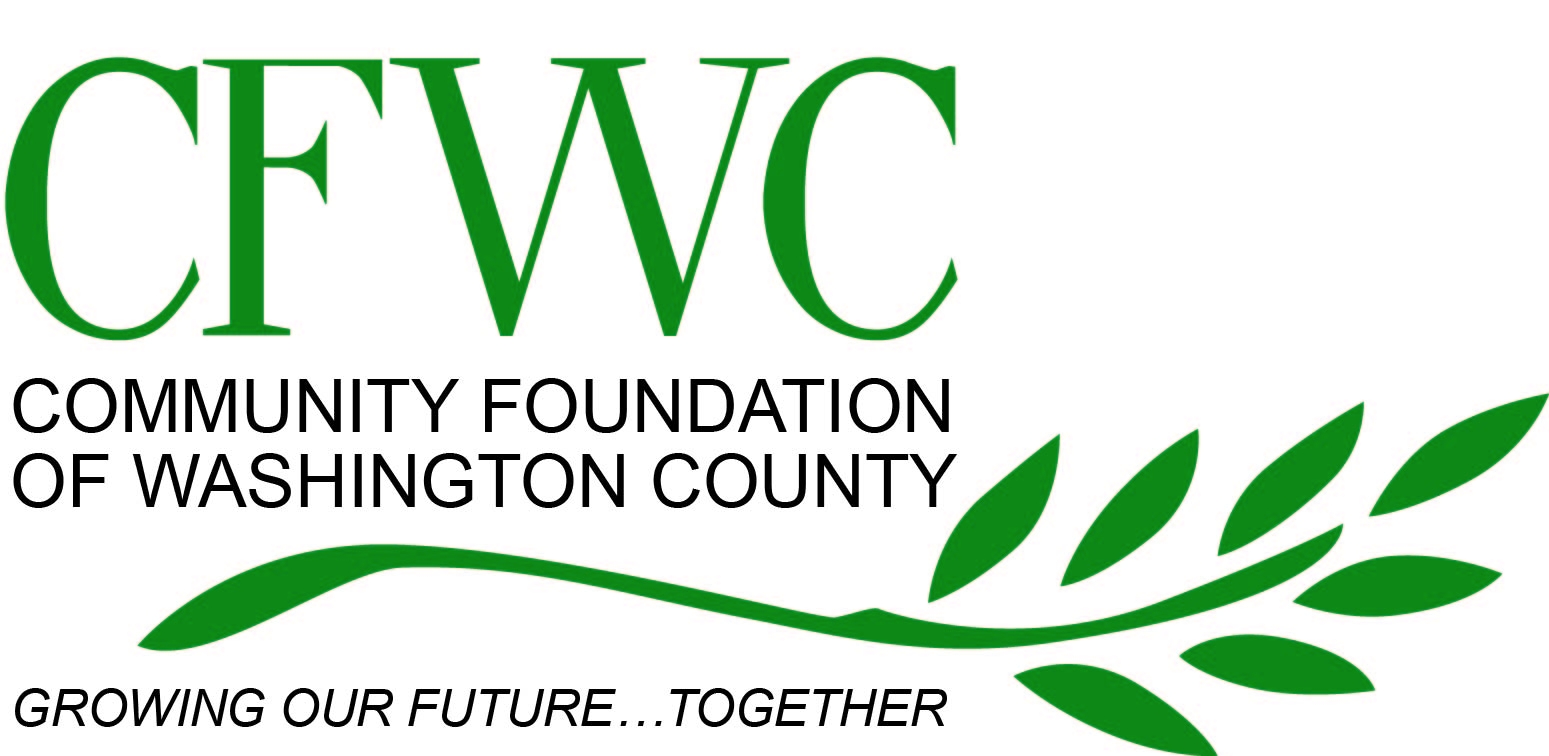 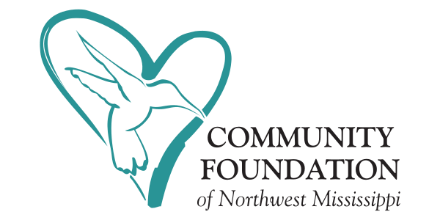 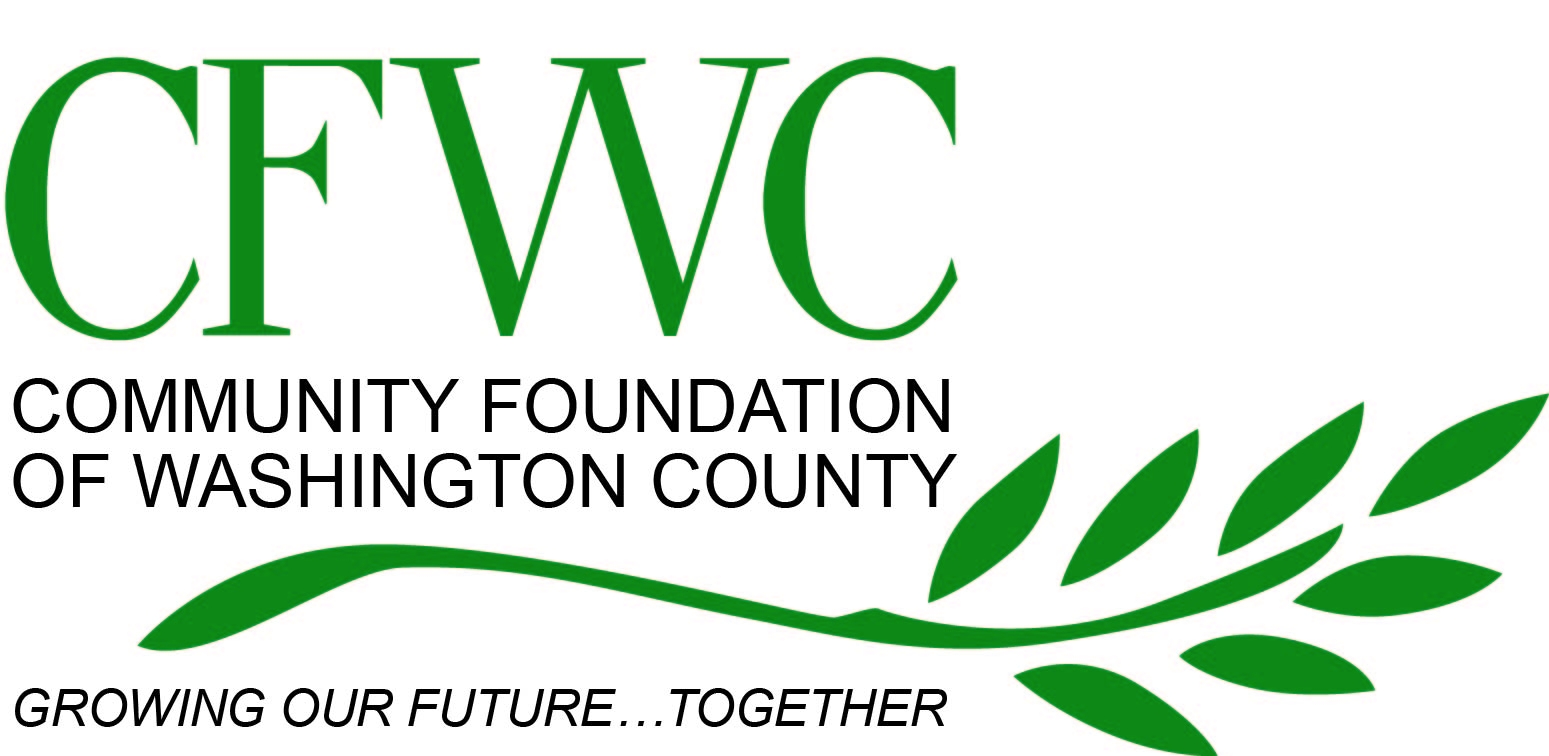 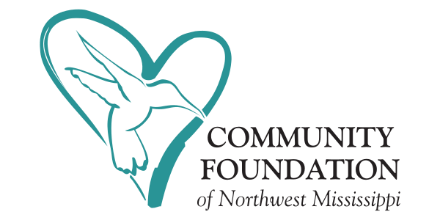 PurposeThe Chinn Dynasty Scholarship was established by Everett and Kiara Chinn to serve and give back to their community.  Through their incredible passion for people and their enormous faith in God, Everett and Kiara have committed to work diligently to help all children be successful.  Their core belief is that all children can learn and are most unique.  Through this scholarship fund, they are leading by example and supporting students to reach their fullest potential and become productive members of society.  Scholarship Information The Chinn Dynasty Scholarship Fund will make available a scholarship to a qualified candidate who will attend an accredited two-year or four-year college or university in the State of Mississippi or Louisiana.Criteria In making a decision, the Scholarship Advisory Committee will use the following criteria:  Scholastic AchievementsExtracurricular ActivitiesAcceptance to an accredited college or universityEssay (2 pages not double spaced) answering, “Why are you the ideal candidate to receive this scholarship award this year?”Recommendation LettersEligibilityApplicants must be a US citizen, a high school senior from a high school in Washington County who is graduating with the current graduating class, with acceptance to an accredited two-year or four-year college or university in the State of Mississippi or Louisiana.  Applicants must provide an official transcript in a sealed envelope from the high school currently attending that includes the first semester of senior year.  Applicants must have a B average or higher.  Must register as a full-time student within the next 6 months following date of graduation at any Mississippi or Louisiana junior college, community college, or university. (Note: Proof of enrollment must be provided before funds are distributed.)Attach 2  letters of recommendation from the following list of individuals:Guidance Counselor, Teacher, School/District Administrator Leader of a community organization in which the student participatesAny other non-family adult of the student’s choosing (i.e. boss, government official or religious leader)NotificationApplicants will be notified by mail about the status of their application no later than April 23, 2021.  The recipient of the Chinn Dynasty Scholarship will be announced no later than May 1, 2021. Scholarship funds will be distributed directly to the institution of the applicant’s choice no later than August 1, 2021.GuidelinesEach complete application must be received by the Community Foundation by April 16, 2021.Completed application formEssay (2 pages not double spaced) answering, “Why are you the ideal candidate to receive this scholarship award this year?”Official high school transcriptsCopy of ACT and/or SAT scoreResumeTwo signed letters of recommendation. Letters must be sealed by the author.Questions Contact the Community Foundation of Washington County at 662.580.4500 or email us at tlane@cfwashco.org.  The Chinn Dynasty ScholarshipApplication Scholarship Application Full Name:	__________	___________    SSN:  ______________	  Date of Birth:	Country of Birth:  	______   Mailing Address:  			______  City:  _____________________________________  State:  ________________  Zip:  ____________________Home Phone:	______  Cell Phone:  		_ Email Address:  		_____________________________________Parent/Legal Guardian:  			_______ Parent/Legal Guardian’s Address:  _________________________________________________________High School Attended/ Attending:	Graduation Date:  ________________H.S. School Address:  	________________City: ____________________State:            Zip:		 Current GPA:  	    ACT Score:	or SAT Score:  	______Previous College and/or university attended:	Years        Attended:   ______	  College and/or university you plan to attend:  		______College Address:  __________________________City:  __________________Stae:________Zip:_______  Class Level:  ____________________________ College GPA:  _____________________________________   Major / Career Goals:  ____________________________________________________________________  Briefly describe your family living situation (example:  single or two parent home, or guardian including relationship)._______________________________________________________________________________________ _______________________________________________________________________________________ _______________________________________________________________________________________ List honors / awards / scholastic achievements that you have received in the last four years (include the year received):  _______________________________________________________________________________________ _______________________________________________________________________________________ _______________________________________________________________________________________ List school or community activities that have been most significant to you during the last four years:List any work experience (including summer and part-time) you have had over the past four years:Job Title	Position Held	Dates of Employment (mm/yyyy)		Average # of Hours/WeekName and amounts of any scholarships you expect to receive:(Please do not apply if you are receiving a full scholarship, including books from another source)EssayFor the following question, attach separate pages with your typed answers (put your name at the top of each additional page).  This essay should be 2 pages, typed and not double spaced.       “Why are you the ideal candidate to receive this scholarship award this year?”I certify that all information on this form is true and complete to the best of my knowledge. I understand that I may be asked to provide proof of information stated on this form.Signature of Applicant:	Date:  	Application Checklist I have included one copy of the following:  Completed application form  Essay  2 Letters of Recommendation (please list names)  Official high school transcript – must include 1st semester of Senior Year  Copy of ACT or SAT score  ResumeCompleted application must be received at the address below by April 16, 2021: Community Foundation of Washington County P.O. Box 5910Greenville, MS  38704Activity:Position Held:Date from:Date to:Ave. # of Hours: 